iNDLEDNINGDenne kvartalsrapport er den tredje som udgives af UU Guldborgsund. Kvartalsrapporten er UU Guldborgsunds ønske om, at præsentere relevant data og information om de unges uddannelsesaktiviteter.Det er tanken, at rapporten udgives 4 gange årligt og tilpasses med de fokuspunkter som tiden efterspørger.I denne rapport tages der udgangspunkt i tre temaer: FGU – Forberedende GrunduddannelseHvor er Grundskoleeleverne startet op?Uddannelsesparathedsvurderingen 1. juni 2018 i 8.kl.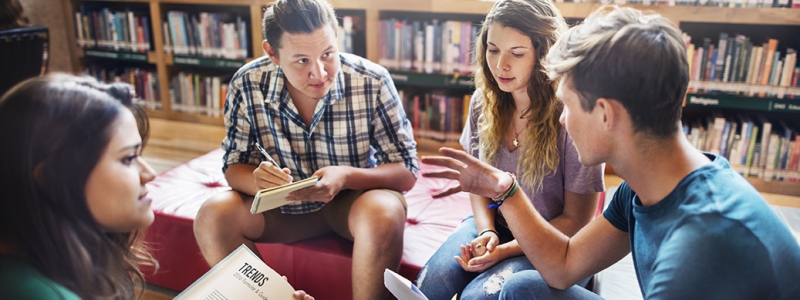 FGU – Forberedende GrunduddannelseFGU er en ny uddannelse, der som en del af den kommunale ungeindsats, starter op i august 2019.FGU samler en række eksisterende tilbud for unge under 25 år, der ikke har gennemført eller er i gang med en ungdomsuddannelse, og som heller ikke er i beskæftigelse. Dette gælder for produktionsskoleforløb, erhvervsgrunduddannelse (EGU), kombineret ungdomsuddannelse (KUU), almen voksenuddannelse (AVU), forberedende voksenundervisning (FVU) og ordblindeundervisning for voksne (OBU) under 25 år.FGU får 3 spor:AGU - almen grunduddannelse (2/3 teori - 1/3 praksis)PGU – produktionsgrunduddannelse (2/3 produktion – 1/3 teori)EGU – erhvervsgrunduddannelse (2/3 praktik – 1/3 skole)Figur 1 giver en indikation af hvilke potentielle 15-17 årige unge, der kan være i målgruppen til opstarten på den kommende Forberedende Grunduddannelse i august 2019.figur 1Elever der er tilknyttet Heltidsundervisning på Ungdomsskolen (HU klassen) kommer fra både HU og HU2. Data er udtrukket via fagsystemet UNO UNG d. 5/9-2018, som opsamler data fra en række andre modersystemer, herunder bla. Ungedatabasen og KMD-elev.HVor er Grundskoleeleverne startet op?Figur 2 giver et overblik over, hvor Guldborgsund eleverne fra henholdsvis 9. og 10. kl. er startet op efter sommerferien.Figur 2Det skal bemærkes, at tabellen indeholder elever, der er startet på uddannelser uden for kommunen (fx efterskole), men som stadig er Guldborgsund borgere. Det skal bemærkes, at de 8 elever der går på efterskole efter 10.kl. alle er startet på specialefterskoler.Kategorien ”andet” indeholder fx unge der er startet op på produktionsskole, EGU, KUU, arbejde etc.Data er udtrukket via fagsystemet UNO UNG d. 5/9-2018, som opsamler data fra en række andre modersystemer, herunder bla. ungedatabasen og KMD-elev.Uddannelsesparathedsvurderingen 1. juni 2018Som noget nyt fik eleverne fra skoleåret 2017-18 to uddannelsesparathedsvurderinger i løbet af 8. klasse, begge i forbindelse med de fik deres standpunktskarakterer.Skolerne foretog i samarbejde med UU-vejlederen den første vurdering d. 1. december 2017 af elevernes sociale, personlige og faglige forudsætninger, hvorefter man fortsatte samarbejdet mod at indlede en særlig skole- og vejledningsindsats frem mod en ny uddannelsesparathedsvurdering d. 1. juni 2018. UU Guldborgsund foretog senest d. 1. juni 2018 en helhedsvurdering af de elever, som ikke opfyldte alle tre forudsætninger for at være uddannelsesparat eller som havde ændret uddannelsesønske. For elever, der ikke havde alle forudsætninger for at være uddannelsesparat foretog UU Guldborgsund en helhedsvurdering af, hvorvidt eleven var uddannelsesparat. UU Guldborgsund vurderede både ud fra elevens faglige forudsætninger og i samarbejde med skolen vurderes ligeledes elevens personlige og sociale forudsætninger.UU Guldborgsund og skolerne fortsætter den særlige målrettede skole- og vejledningsindsats for at støtte elever der blev vurderet som ikke uddannelsesparate d. 1. juni 2018 til at blive uddannelsesparate ved afslutningen af 9. klasse.Figur 3 (se næste side) viser den antalsmæssige fordeling af uddannelsesparate (UP) og ikke-uddannelsesparate (IUP) 8.klasses elever på folke- og privatskoler i Guldborgsund.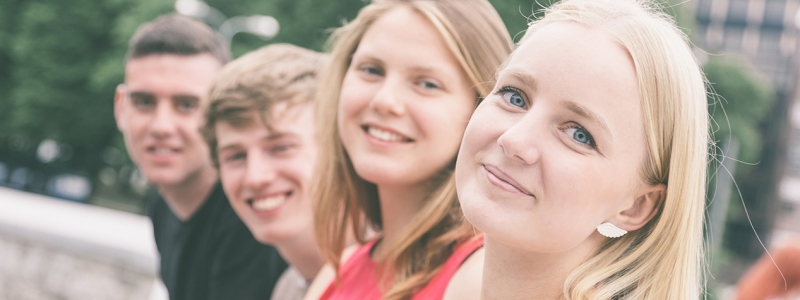 Figur 3Der var pr. 14/6. 2018 indskrevet 667 elever i 8.kl. i alm. folkeskoler og privatskoler i Guldborgsund.293 af det samlede antal på 667 elever blev vurderet ikke uddannelsesparate, hvilket svarer til en andel på 43,9%. Ved årets første uddannelsesparathedsvurdering i 8. klasse blev 48,6% vurderet ikke uddannelsesparate, hvilket svarer til en forbedring på 4,7%.  Tilsvarende blev 374 af det samlede antal på 667 elever vurderet uddannelsesparate, hvilket svarer til en andel på 56,1%Målet er naturligvis at så mange elever som muligt bliver uddannelsesparate gennem en målrette skole- og vejledningsindsats frem mod afslutningen af 9. klasse eller eventuelt 10. klasse.Nedenstående figur 4 viser den procentvise fordeling af ikke uddannelsesparate (IUP) og uddannelsesparate (UP) 8. klasses elever på folkeskolerne i Guldborgsund.Figur 4Til sammenligning blev der ved årets første uddannelses- parathedsvurdering d. 1 december 2017 i 8. klasse på Guldborgsunds folkeskoler vurderet at 51,7% var ikke uddannelsesparate. Dvs. der er sket en fremgang på 3,8% ved revurderingen d. 1. juni 2018.Nedenstående figur 5 viser den procentvise fordeling af ikke uddannelsesparate (IUP) og uddannelsesparate (UP) 8. klasses elever på privatskolerne i Guldborgsund.Figur 5Til sammenligning blev der ved årets første uddannelses- parathedsvurdering i 8. klasse d. 1. december 2017 på Guldborgsunds privatskoler vurderet at 29,2% var ikke uddannelsesparate. Dvs. der er sket en fremgang på 11,2% ved revurderingen d. 1. juni 2018.Specialeleverne vurderes ogsåFælles for både folke- og privatskolerne gælder det at alle elever på 8.  årgang er talt med, dvs. også elever der er indskrevet i diverse specialtilbud på skolerne. Tallene vedrørende uddannelsesparathedsvurderingen er udarbejdet på baggrund af data afhentet d. 14/6-2018. Data er udtrukket via fagsystemet UNOUNG.12-09-2018 TSCUU GULDBORGSUNDKVARTALSRAPPORT 3. kvartal 2018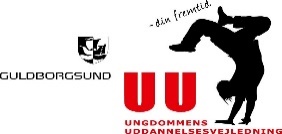 3. KVT. 2017UddannelseAfsluttet 9. kl.Afsluttet 10. kl.Samlet antal10. kl./efterskole3488356EUD6069129GYM223206429Andet6075135i alt 6913581049